ҠАРАР     	                                                            ПОСТАНОВЛЕНИЕ	«23» 4инуар 2018 й.        №  5                    «23» января 2018 г.       О внесении изменений в Положение о приемочной комиссии для приемки поставленных товаров, выполненных работ, оказания услуг для муниципальных нужд администрации сельского поселения Татлыбаевский сельсовет МР Баймакский район РБ и проведении экспертизы результатов, предусмотренных гражданско-правовым договором  (контрактом), утвержденное постановлением главы сельского поселения Татлыбаевский сельсовет МР Баймакский район РБ № 77/1 от 06.12.2017 года	Рассмотрев протест прокуратуры Баймакского района от 18.01.2018 № 43д-2018 на Положение о приемочной комиссии для приемки поставленных товаров, выполненных работ, оказания услуг для муниципальных нужд администрации сельского поселения Татлыбаевский сельсовет МР Баймакский район РБ и проведении экспертизы результатов, предусмотренных гражданско-правовым договором  (контрактом), утвержденное постановлением главы сельского поселения Татлыбаевский сельсовет МР Баймакский район РБ № 77/1 от 06.12.2017 г., ПОСТАНОВЛЯЮ:1.Внести изменения в приложение 1 к постановлению главы сельского поселения Татлыбаевский сельсовет  муниципального района Баймакский район Республики Башкортостан от 06.12.2017 № 77/1 «о приемочной комиссии для приемки поставленных товаров, выполненных работ, оказания услуг для муниципальных нужд администрации сельского поселения Татлыбаевский сельсовет МР Баймакский район РБ и проведении экспертизы результатов, предусмотренных гражданско-правовым договором  (контрактом), утвержденное постановлением главы сельского поселения Татлыбаевский сельсовет МР Баймакский район РБ», изложить отдельные его пункты в следующей редакции:Пункт 1.3. Сроки приемка результатов отдельного этапа исполнения контракта, а также поставленного товара, выполненной работы или оказанной услуги осуществляется в порядке и в сроки, которые установлены контрактом (договором);Пункт 3.3. Возглавляет приёмочную комиссию и организует ее работу председатель приёмочной комиссии, а в период его отсутствия – член приёмочной комиссии, на которого заказчиком будут возложены соответствующие обязанности;Пункт 3.4. В состав приемочной комиссии входят не менее пяти человек, включая ее председателя из муниципальных служащих, лиц, занимающих и замещающих муниципальные должности в сельском поселении Татлыбаевский сельсовет МР Баймакский район РБ, включая депутатов Совета.Пункт 3.7.	Члены приёмочной комиссии осуществляют свои полномочия лично, передача полномочий члена приёмочной комиссии другим лицам не допускается. В случае нарушения членом Приёмочной комиссии своих обязанностей Заказчик исключает этого члена из состава Приёмочной комиссии по предложению председателя Приёмочной комиссии.Глава сельского поселения Татлыбаевский сельсоветМР Баймакский район РБ						Идрисов Р.А.БАШ?ОРТОСТАН  РЕСПУБЛИКА№Ы БАЙМА?  РАЙОНЫМУНИЦИПАЛЬ   РАЙОНЫНЫ*ТАТЛЫБАЙ   АУЫЛ   СОВЕТЫАУЫЛ   БИЛ»М»№ЕХАКИМИ»ТЕ453656  Татлыбай ауылы, ;изз2т Татлыбаев урамы, 48АТел.  8 (34751)  4-45-38.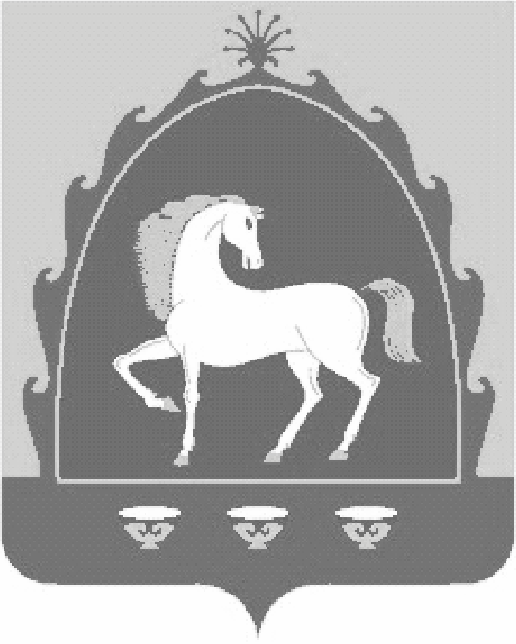 АДМИНИСТРАЦИЯСЕЛЬСКОГО   ПОСЕЛЕНИЯ ТАТЛЫБАЕВСКИЙ   СЕЛЬСОВЕТ МУНИЦИПАЛЬНОГО   РАЙОНА БАЙМАКСКИЙ  РАЙОН РЕСПУБЛИКИ БАШКОРТОСТАН453656  село Татлыбаево, ул.Гиззата Татлыбаева, 48АТел.  8 (34751) 4-45-38.